       Solar Panel Legacy Campaign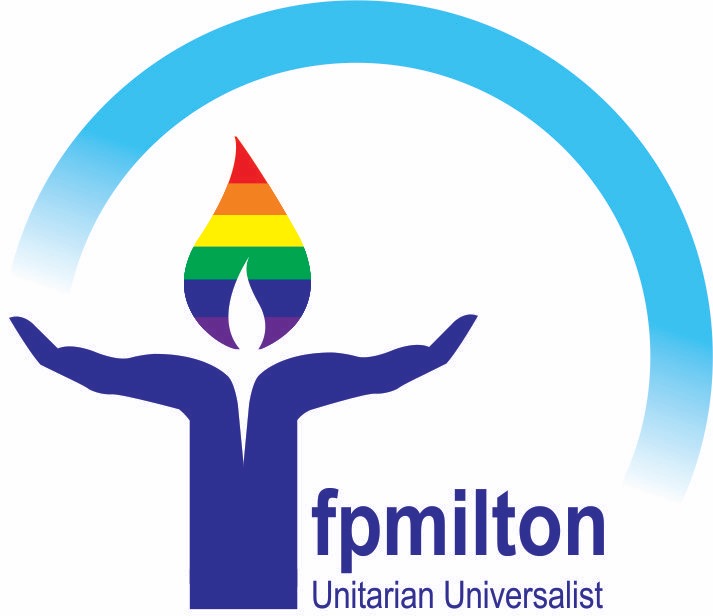 Financial CommitmentName(s): 												Full Address: 												Email: 	  					   Best Phone Contact: 			_______ I commit to help build a sustainable future for First Parish and am funding:                              ____      panel(s) at First Parish at $800 a panel. We ask that commitments be made by May 1, 2020.Please keep my donation anonymousI give permission to publicly list my dedication and/or donationI wish to dedicate the panel(s) to: ______________________________________________________________________________________________________________________________________________________________________I would like to make my payment as follows (as a reminder, you have 3 years to fulfill this commitment). Please note if you wish to make a monthly, quarterly or annual payment :Year 1 Payment  (Due 12/31/2020)______________________________________________________Year 2 Payment  (Due 12/31/2021)______________________________________________________Year 3 Payment (Due 12/31/2022)_______________________________________________________ 	   Please check here if you would like information about setting up an electronic payment.Signature(s):   _________________________________________________________    Date:  _______________Please give this form to the Solar Panel Legacy Campaign Committee at social hour, or leave in the grey box outside the office. First Parish in Milton greatly appreciates your continued financial support of our mission and vision. First Parish in Milton, UU, 535 Canton Ave. , Milton, MA 02186